Okno š-2150 mm /750 – 1350/ v- 1450 mm  3-sklo  1 ks      O/S -OPríslušenstvo parapet vnútorný 2200 x  170 mm plast,krytky,sieťka proti hmyzu /malé okno/,žalúzie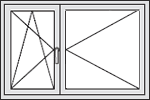 Okno š-2150 mm /750 – 1350/ v- 1450 mm  3-sklo  2 ks   O – O/SPríslušenstvo parapet vnútorný 2200x 170 mm plast,krytky,sieťka proti hmyzu /malé okno/,žalúzieOkno  š - 1200 v - 1450 O/SPríslušenstvo parapet vnútorný 1500x  170 mm  plast,krytky,žalúzie 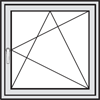 Dvere  balkónové pravé  /otváranie dnu/  š – 900 mm  v – 2300 mm  O/S Príslušenstvo  žalúzie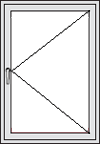 